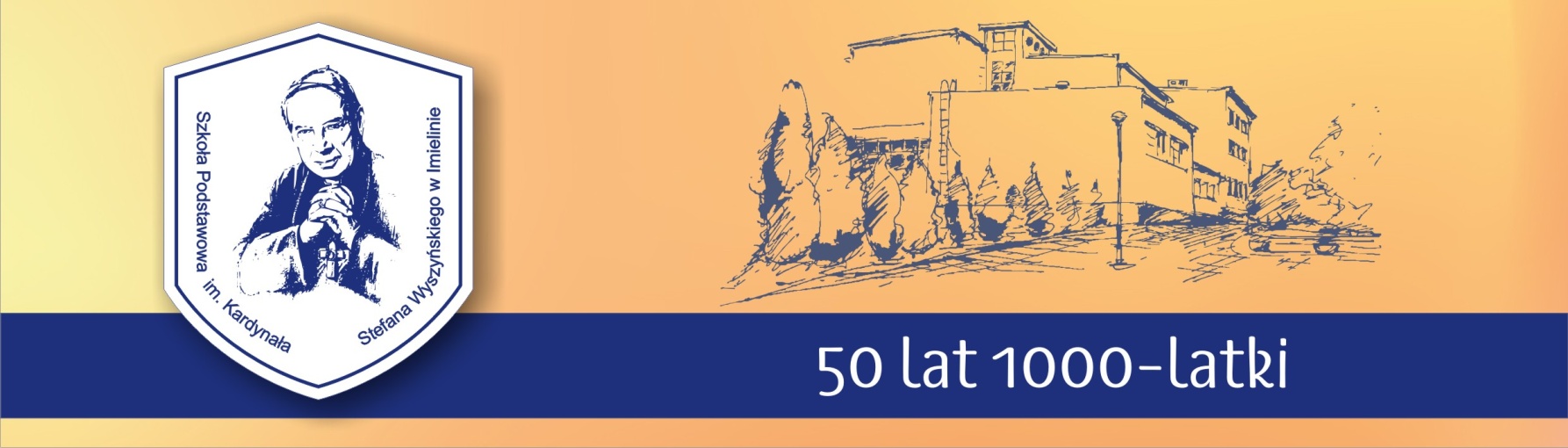 Imielin, 24 lutego 2017r.Szanowni Państwo, Drodzy Nauczyciele, Uczniowie i Rodzice,Szkoła Podstawowa im. Kardynała Stefana Wyszyńskiego w Imielinie ma zaszczyt zaprosić do udziału w konkursie plastycznym pt. „Piąta strona świata”. Konkurs, skierowany do wszystkich szkół podstawowych w powiecie, przygotowujemy we współpracy z Biblioteką Miejską w Imielinie. Jego celem jest promocja śląskiej tradycji 
i zwyczajów oraz strojów naszego regionu. Nagrodzone prace zostaną zamieszczone w publikacji z okazji pięciolecia Powiatowego Konkursu Recytatorskiego pt. „Jak to dawniej bywało”. Konkurs plastyczny „Piąta strona świata” - regulaminORGANIZATORZY:Szkoła Podstawowa im. Kardynała Stefana Wyszyńskiego,Biblioteka Miejska w Imielinie.CELE KONKURSU:Rozwijanie wrażliwości oraz umiejętności dostrzegania wartości estetycznych w najbliższym otoczeniu.Rozbudzanie zainteresowania regionem, wzbudzanie i umacnianie poczucia więzi emocjonalnej z miejscem zamieszkania.Utrwalanie zamiłowań twórczych i zainteresowanie tematyką regionalną.Rozwijanie zainteresowań i uzdolnień plastycznych.ZASADY UCZESTNICTWA:Konkurs organizowany jest w dwu grupach wiekowych:Uczniowie klas I – III szkoły podstawowej,Uczniowie klas IV – VI szkoły podstawowej.Każda szkoła może przesłać maksymalnie 8 prac.Format prac nie może przekraczać 50x i nie może być mniejszy niż 30x.Praca powinna być wykonana indywidualnie.Technika prac:malarstwo (akwarela, gwasz, tempera, akryl, techniki łączone, collage, aplikacja),rysunek (tusz, ołówek, kredka),grafika (linoryt, drzeworyt, gipsoryt, monotypia).Tematyka prac:treści nawiązujące do historii, tradycji regionalnej lub lokalnej (wydarzenia, sceny rodzajowe, podania, legendy);strój, obrzędowość, zwyczaje śląskie itd.;ZGŁOSZENIA:Prace należy przesłać lub dostarczyć osobiście do:Szkoły Podstawowej im. Kardynała Stefana Wyszyńskiegoul. Karola Miarki 7
41-407 Imielin
telefon (0-32) 225 60 55
e-mail: sp.wyszynski.imielin@wp.pllub Biblioteki Miejskiej w Imielinieul. Imielińska92
41-407 Imielin
telefon (0-32) 225 50 70
e-mail: sp.wyszynski.imielin@wp.pl       z dopiskiem: „Konkurs plastyczny. Piąta strona świata”.      Każda dostarczona praca powinna być opisana na odwrocie i zawierać następujące informacje (załącznik nr 1):tytuł pracy,imię i nazwisko autora,grupę wiekową,klasę,dane szkoły,imię i nazwisko nauczyciela, pod kierunkiem którego pracował/a autor/ka.NAGRODY:Nagrody przyznawane będą dla każdej grupy wiekowej. Najlepsi uczestnicy oprócz dyplomów otrzymają nagrody rzeczowe. Nagrodzone prace zostaną zamieszczone w publikacji z okazji pięciolecia Powiatowego Konkursu Recytatorskiego pt. „Jak to dawniej bywało” oraz na towarzyszącej konkursowi wystawie. TERMINY:Prace należy przesyłać do dnia 24 marca 2017 r. Wyniki konkursu zostaną opublikowane na stronie www.sp.imielin.pl do dnia 31 marca 2017r.Wręczenie nagród nastąpi dnia 29 maja 2017 r. podczas jubileuszowego konkursu recytatorskiego.  Jury konkursu jest upoważnione do interpretacji warunków regulaminowych.Organizatorzy zastrzegają sobie prawo rejestracji wizualnej dla celów archiwalnych oraz promocyjnych.Organizatorzy zastrzegają sobie ewentualną zmianę szczegółów regulaminu.KONTAKT: 	Anna Nowicka – organizatorka konkursu (szkoła)telefon: 510 861 499Jadwiga Mikunda - organizatorka konkursu (biblioteka)telefon: 662 133 555Załącznik nr 1OŚWIADCZENIE 
ZGODA NA PRZETWARZANIE DANYCH OSOBOWYCH I PUBLIKACJĘ PRACOświadczam, że zapoznałem/am się z regulaminem konkursu i akceptuję jego postanowienia. Wyrażam zgodę na przetwarzanie moich danych osobowych zawartych w zgłoszeniu do konkursu zgodnie z ustawą z dnia 29 sierpnia 1997 r. o ochronie danych osobowych (Dz. U. z 2002 r. Nr 101, poz. 926, z późn. zm.) Oświadczam, że wyrażam zgodę na prezentację pracy na wystawie i w publikacji konkursowej oraz na publikowanie i powielanie jej zdjęć w materiałach związanych z konkursem i wystawą, w tym na stronach internetowych szkoły i biblioteki. Nie będę zgłaszać żadnych roszczeń finansowych z tego tytułu. Imię i nazwisko autora: …………………………………………………………………… Podpis autora lub opiekuna prawnego: ………………………………………………………………………………………………………(data, czytelny podpis)METRYCZKA PRACY UCZESTNIKA KONKURSU PLASTYCZNEGOMETRYCZKA PRACY UCZESTNIKA KONKURSU PLASTYCZNEGO1.NAZWISKO I IMIĘ UCZESTNIKA/UCZESTNICZKI2.KATEGORIA WIEKOWAI-IIIIV-VI3.KLASA4.NAZWA SZKOŁY5.ADRES SZKOŁY6.TELEFON SZKOŁY7.IMIĘ I NAZWISKO OPIEKUNA8.TELEFON KONTAKTOWY OPIEKUNA9.TYTUŁ PRACY